     1. Genel Bilgiler     2. Hangi Standarda Göre Sertifikasyon Talep Ediyorsunuz? * Lütfen bilgi formunun ilgili ekini doldurunuz.IATF 16949, EN 9100, FSC, BSCI, WRAP, IRIS, ISO 13485, TS EN ISO 18295, ISO 14064 v.d. sertifikasyon talepleriniz ile ilgili detaylı bilgi almak için lütfen bizimle temasa geçiniz.    3. Talep Edilen Sertifikasyon Çalışması   İlk sertifikasyon      Yeniden sertifikasyon *	      Sertifikasyon transferi *       Kapsam genişletme / daraltma	*Lütfen mevcut belgenin bir kopyasını ve geçirmiş olduğunuz denetimlere ait raporları iletiniz. Mevcut sertifikanız TÜV NORD tarafından verildi ise bu dokümanların iletilmesine gerek yoktur.    4. Mevcut Sertifikalarınız- Lütfen mevcut sertifikalarınızı aşağıdaki tabloda belirtiniz.    5. Talep Edilen Ara Tetkik Sıklığı :   6 aylık                  Yıllık    6. Yönetim sistemlerine ilişkin danışmanlık hizmeti aldınız mı?   Evet     Hayır       Lütfen çalıştığınız danışmanın adını ve iletişim bilgilerini yazınız … …………………………………7. Birim Bilgileri (Sertifikasyon kapsamında bulunan tüm birimleri (işletme, şube, depo şantiye vb.) lütfen belirtiniz.). Grup sertifikasyonu talep edilmesi halinde, tüm birimlere destek veren merkezi fonksiyonların (örneğin: yönetim, kalite yönetimi, insan kaynakları, tasarım, bakım v.b.) yürütüldüğü yerin adresini ve fonksiyonlardaki çalışanların sayısını aşağıdaki tabloda ayrıca belirtiniz.* Organizasyonunuza ilişkin açıklayıcı bilgileri, örneğin şube /depo/  şantiye / işletme / bölge vb. bilgilerini, ayrıca yazıp bu forma ekleyebilirsiniz. Grup sertifikasyonlarında, tetkik kapsamına giren kuruluşlara sertifika verilecek olup, bu sertifikalar denetim kapsamında olmayan diğer grup firmaları için kullanılamaz.** Talep ettiğiniz belgelendirmeye ilişkin yönetim sistemi kapsamındaki çalışan sayısını belirtiniz.  Eğer kuruluşunuz bünyesinde (İşletme içinde veya şantiyede) taşeron işçi çalıştırılıyorsa toplam personel sayısı içinde bu çalışanların da belirtilmesini rica ederiz. Yarı zamanlı çalışanların sayısını tam zamanlı olarak belirtmenizi rica ederiz. Vardiyalardaki çalışan sayısı, toplam çalışan sayısının toplamına eşit olmalıdır.8. Diğer Bilgiler – Lütfen sertifikasyonunu talep ettiğiniz standarda ilişkin istenen bilgileri iletiniz.Tetkik sürenizi etkleyebilecek Genel bilgiler  ISO 9001 sertifikasyonu :ISO 10002 sertifikasyonu :Gıda sertifikasyonu (ISO 22000, FSSC 22000, BRC v.b.) :ISO 14001 sertifikasyonu :  ISO 45001 sertifikasyonu :ISO 50001 sertifikasyonu :9. Uzaktan Denetim için gereklilikler10. Eğer entegre sertifikasyon isteniyorsa aşağıdaki faaliyetlerin kuruluşunuzda entegre uygulanma durumunu “Evet/Hayır” şeklinde belirtiniz. 11. Teklifin hazırlanması ve yeniden belgelendirme denetimine hazırlık için sunulması gereken belgeler (Teklifin kabulü ile gönderilecektir.)12. Sertifikaların Transferi  için Gerekli Bilgiler6698 Nolu Kişisel Verilerin Korunması Kanunu (KVKK) Aydınlatma Metinleri hakkına bilgi sahibi olmak için web sitemiz Üzerinden https://www.tuv-nord.com/tr/tr/sertifikasyon/sertifikasyon-aydinlatma-metinleri/ linkini tıklayarak dökümanlara ulaşabilirsiniz. F-1399 R00 Ürün veya Hizmet Alan Kişi Aydınlatma MetniF-1401 R00 Sms ve Eposta İletisi Gönderimi - Aydınlatma MetniF-1403 R01 Online Görüşme Aydınlatma Metni - Ürün veya Hizmet Alıcısı Aydınlatma BeyanıBilgi formunda verilen bilgilerin doğruluğunu onaylarız: 		Tarih			Dolduranın adı, soyadıİletişimŞehit Mehmet Fatih Öngül Sokak, No: 5, Kat: 4, Odak Plaza, Kozyatağı, Kadıköy, TR-34742 IstanbulTel: 0216 361 29 95 Pbx  Faks: 0216 380 67 87   E-posta: tuv-nord@tuv-turkey.com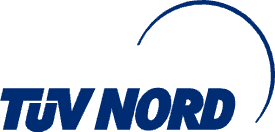 Kuruluşun Adı (Tescilli ünvanı) :Kuruluşun Adı (Tescilli ünvanı) :Kuruluşun Adı (Tescilli ünvanı) :Kuruluşun Adı (Tescilli ünvanı) :Kuruluşun Bağlı Olduğu Grup (Eğer varsa) : Kuruluşun Bağlı Olduğu Grup (Eğer varsa) : Kuruluşun Bağlı Olduğu Grup (Eğer varsa) : Kuruluşun Bağlı Olduğu Grup (Eğer varsa) : Merkezinin Adresi :Merkezinin Adresi :Merkezinin Adresi :Merkezinin Adresi :Telefon :Faks:Faks:Vergi numarası/dairesi : Temas Kurulacak Kişi (Adı, Bölümü) :Temas Kurulacak Kişi (Adı, Bölümü) :Temas Kurulacak Kişi (Adı, Bölümü) :E-posta :Yönetim Temsilcisi : Yönetim Temsilcisi : Yönetim Temsilcisi : E-posta :Toplam çalışan sayınız :Toplam çalışan sayınız :Sertifika üzerinde yazılmasını talep ettiğiniz kapsam :Sertifika üzerinde yazılmasını talep ettiğiniz kapsam :StandartAkreditasyonVersiyonStandartAkreditasyonVersiyonISO 9001 DAkkS  TÜRKAK2015ISO 27001* DAkkS  TÜRKAK2013ISO 14001 DAkkS  TÜRKAK2015ISO 50001 DAkkS 2018ISO 45001 DAkkS 2018ISO 22301* DAkkS2012ISO 22000 DAkkS2018TS EN ISO 18295-1* -2017BRC DAkkS2015TS EN ISO 18295-2*-2017IFS* DAkkS2014FSSC 22000 DAkkS-TS ISO 10002-2018DiğerStandartBelgelendirme FirmasıBelge geçerlilik tarihiBirim / Adres *Yönetim sistemi kapsamında gerçekleştirilen üretimleriniz ve / veya hizmetleriniz                                           (Üretilen ve yalnız alım-satımı yapılan ürünleri lütfen ayrı ayrı belirtiniz.)-Bu bölümde verilen bilgi sertifikada yazılmasını talep edeceğiniz kapsam ile uyumlu olmalıdır.Belirtiğiniz  kapsam dahilindeki faaliyetlerinden herhangi biri (örneğin müşteri sahasında gerçekleşen kurulum v.b.) belirttiğiniz adres dışında gerçekleştiriliyor ise lütfen bu faaliyeti ve nerede gerçekleştirildiğini belirtiniz.** Toplam çalışan sayısıDiğer birimlere çalışan/teknik desteği veriyor ise bu fonksiyonları lütfen belirtiniz. (Tek bir birim varsa bu bölümün doldurulmasına gerek yoktur)Üretim alanının yüzölçümü (m2):** Vardiya bilgileri** Vardiya bilgileri** Vardiya bilgileri** Vardiya bilgileriBirim / Adres *Yönetim sistemi kapsamında gerçekleştirilen üretimleriniz ve / veya hizmetleriniz                                           (Üretilen ve yalnız alım-satımı yapılan ürünleri lütfen ayrı ayrı belirtiniz.)-Bu bölümde verilen bilgi sertifikada yazılmasını talep edeceğiniz kapsam ile uyumlu olmalıdır.Belirtiğiniz  kapsam dahilindeki faaliyetlerinden herhangi biri (örneğin müşteri sahasında gerçekleşen kurulum v.b.) belirttiğiniz adres dışında gerçekleştiriliyor ise lütfen bu faaliyeti ve nerede gerçekleştirildiğini belirtiniz.** Toplam çalışan sayısıDiğer birimlere çalışan/teknik desteği veriyor ise bu fonksiyonları lütfen belirtiniz. (Tek bir birim varsa bu bölümün doldurulmasına gerek yoktur)Üretim alanının yüzölçümü (m2):VardiyaÇalışma saatiÇalışan sayısıGerçekleştirilen prosesler/süreçler1.vardiya2.vardiya3.vardiya1.vardiya2.vardiya3.vardiya1.vardiya2.vardiya3.vardiya1.vardiya2.vardiya3.vardiyaBelgelendirme talebinizde yer alan faaliyetlerinize ilişkin, varsa uyulması gerekli yasal koşullar nelerdir :Ürün / hizmet süreçleriniz içinde dış kaynaklı süreçleriniz var ise lütfen bu süreçleri belirtiniz :Proses riskleriniz nedir? Düşük proses riski   Orta proses riski Yüksek proses riskiGelişmiş Yönetim Sistemine sahip misiniz? Evet HayırKuruluş tipiniz nedir? Aile şirketi veya basit proseslere sahip Çok çalışan sayısına sahip küçük lokasyonlu Saha dışında yüksek çalışan sayısına sahip Yüksek otomasyona sahip Tüm vardiyalarda benzer faaliyetlerin yapıldığı Çok sayıda spesifik iş yapan çalışan sayısına sahip Bunların dışındaUzaktan tetkik talebiniz var mı?  Evet  * Evet ise yeterli alt yapınız var mı?  Evet                                                                         Hayır HayırTercüman ihtiyacınız var mı? Evet  * Evet ise toplam süreye % 10 eklenecektir.  HayırBir TN GROUP (TÜV NORD Grup) şirketinden Kurum İçi Eğitimler aldınız mı?Eğitimi Veren Evet   HayırBir TN GROUP (TÜV NORD Grup) şirketinden Kurum İçi Eğitimler aldınız mı?Eğitimi VerenEğitmen İletişim Bilgileri:Tasarım ve Geliştirme Faaliyeti  :           Var     Yok  (Lütfen gerekçesini belirtiniz)ISO 9001:2015 standardının  8. Bölümün’nde (Operasyon)  kapsam harici tutulan diğer maddeler ve gerekçeleri :Müşteri ilişkileri merkeziniz var mı? Eğer yoksa, müşteri şikayetlerinin hangi bölüm tarafından ve nasıl alındığını kısaca belirtiniz.Gıda üretimi kapsamındaki çalışan sayısı:Gıda üretiminin / hizmetinin girdileri:HACCP Plan sayısı:HARA Planı sayısı:Number of HARA Plan(sadece BRCGS Packaging için geçerli)Üretim alanının yüzölçümü (m2):Gıda üretim hatlarının sayısı :Merkez ofisiniz, üretim yerinizden ayrı bir adreste mi? Evet   Hayır Harici Depo Alanı (varsa merkez üretime uzaklığı (km))Kapsamdışı bırakılacak ürün/üretim/proses:Sezonluk üretim var mı?Varsa hangi sezon olduğunu lütfen belirtiniz. Evet  Hayır Çevresel etkileri olan tesis, makine ve süreçlerinizi lütfen belirtiniz : Çevre iznine tabi olan tesis, makine ve proseslerinizi lütfen belirtiniz.  Çevresel etkilerinizi lütfen belirtinizÖnemli doğrudan ve dolaylı çevresel etkiler (örneğin, havaya [karbondioksit, çözücüler, uçucu organik bileşikler] emisyonlar, su yollarına veya su kütlelerine boşaltma, atıklardan kaçınma, geri dönüşüm ve elden çıkarma, trafik, gürültü, ürüne bağlı etkilerÇevre Yönetim Sistemi ile ilgili efektif personel sayısı:Kuruluşun, sahasında olan tüm çalışanlarıdır.Çevre Yönetim Sistemi ile ilgili efektif personel sayısı:Kuruluşun, sahasında olan tüm çalışanlarıdır.Hizmet firmalarından kiralanan çalışan sayısı, (taşeron çalışanlar hariç)Kısa-süreli(Part-Time) firma çalışan sayısıToplam (tam zamanlı çalışan eşdeğerinde)İş güvenliği ve sağlığı konusunda önemli etkileri olan tesis, makine ve süreçlerinizi belirtiniz :Varsa, İnşaat sahaları/Atölyeler/Taşeronların sahadaki faaliyetlerini belirtiniz.Varsa, iş kazası sayınızı belirtiniz.Son 1 yıl içinde 3 günde fazla istirahat ile sonuçlanan ölümlü yada ciddi yaralanmalı kaza sayısıdır (geçici işler ve müteahhit firma çalışanlarının geçirdiği kazalar dahil).Sahadaki tehlikeleri (hazard) belirtiniz.Mekanik tehlikeler, elektrik tehlikeleri, tehlikeli maddeler (örneğin gazlar, buharlar, aerosoller, sıvılar), yangın ve patlama tehlikesi, termal tehlike, biyolojik tehlike (örneğin, mikroorganizma, virüs veya biyolojik imalat maddeleri yoluyla enfeksiyon gibi), özel fiziksel etkilerden kaynaklanan tehlikeler (örn., gürültü, radyasyon, elektromanyetik alanlar), çalışma koşullarından kaynaklanan tehlike (örn. iklim, aydınlatma), fiziksel zorlanma (örneğin hareket veya aynı konumda kalan) ve diğer riskler İş Güvenliği Yönetim Sistemi ile ilgili efektif personel sayısı:Kuruluşun, sertifikasyon kapsamına giren; kuruluşun kontrolü altında yada etkileyebildiiği tüm çalışanlardır. müteahhit firma, geçici çalışanlar dahil sahadaki çalışanların tamamıdır. İş Güvenliği Yönetim Sistemi ile ilgili efektif personel sayısı:Kuruluşun, sertifikasyon kapsamına giren; kuruluşun kontrolü altında yada etkileyebildiiği tüm çalışanlardır. müteahhit firma, geçici çalışanlar dahil sahadaki çalışanların tamamıdır. Müteaahhit yada yüklenici firma çalışan sayısıGeçici taşeron firma çalışan sayısı Sürekli taşeron firma çalışan sayısıSezonlu firma çalışan sayısı(yüksek sezondaki baz alınmalı)Kısa-süreli(Part-Time) firma çalışan sayısıToplam (tam zamanlı çalışan eşdeğerinde)    Ana saha (merkez ofisi)                  Diğer sahalar Çok sahalı kuruluşların aşağıdaki tabloyu her saha için doldurması gerekmektedir. Önemli enerji kullanımıÖnemli enerji kullanımlarının toplam sayısı (ör. Üretim hatları-proses bazında, havalandırma sistemi, klima sistemi, ısıtma sistemi, soğutma sistemi, aydınlatma, nakliye, vb.) dikkate alınmalıdır.Birkaç benzer üretim hattı bir üretim hattı olarak sayılabilir (yani önemli bir enerji kullanımı sayılır).Ayrıca, entegre sistemler, örn. klima sistemleri (HVAC sistemleri) 1 önemli enerji kullanımı olarak sayılabilir. ≤ 5 6 - 10 11 - 15  ≥ 16Enerji tüketimi-Saha’daki toplam enerji tüketimi hesaba katılmalıdır. (takvim yılı içindeki veya 12 aylık dönem için).-Enerji yönetim sistemi için dışarıdan temin edilen tüm enerji kaynakları dikkate alınmalıdır. ≤ 55.5 GWh 55.5 GWh ≤ 555.5 GWh 555.5 GWh ≤ 2,777.7 GWh > 2,777.7 GWhEnerji kaynakları	Elektrik	Doğal Gaz	Yakıtlar (dizel, benzin, LPG)	Sert kömür, linyit, kok	Yerel veya bölgesel ısıtma	Diğer (lütfen açıklayınız) :  	Sadece dışarıdan temin edilen enerji kaynakları göz önünde bulundurulmalıdır; örneğin:  tesisler tarafından sağlanan doğal gaz dikkate alınacak ancak  saha içinde üretilen buhar dikkate alınmayacaktır.Toplam enerji tüketimi içindeki yüzdesi %2’den daha az olan enerji kaynakları, bu kaynağın yıllık tüketiminin 200 MWh'ı geçmemesi koşuluyla, hariç tutulabilir. 1 veya 2  3  ≥ 4Enerji Yönetim Sistemi ile ilgili efektif personel sayısı Üretim firmasında efektif personel sayısı için genellikle üretim hatları, süreçleri, bakım, ısıtma, soğutma, havalandırma, nakliye, aydınlatma vb. bölümlerden sorumlu personel dikkate alınır. Örneğin idari  personel ve montaj çalışanı dikkate alınmamalıdır.Hizmet firmasında efektif personel sayısı için genellikle binaların ve teknik ekipmanların satın almasından ve bakımdan sorumlu personel dikkate alınır. İdari personel veya muhasebe çalışanı dikkate alınmamalıdır.Enerji Yönetim Sistemi ile ilgili efektif personel sayısı Üretim firmasında efektif personel sayısı için genellikle üretim hatları, süreçleri, bakım, ısıtma, soğutma, havalandırma, nakliye, aydınlatma vb. bölümlerden sorumlu personel dikkate alınır. Örneğin idari  personel ve montaj çalışanı dikkate alınmamalıdır.Hizmet firmasında efektif personel sayısı için genellikle binaların ve teknik ekipmanların satın almasından ve bakımdan sorumlu personel dikkate alınır. İdari personel veya muhasebe çalışanı dikkate alınmamalıdır.Üst yönetim (Yönetim kurulu, CEO, saha yönetimi v.b.)Enerji yönetiminden sorumlu personel Enerji yönetimi takımıBölüm yöneticisi / bölüm müdürü / tesis yöneticisiEnerji kullanımı ve tüketimi üzerinde kritik etkisi olan diğer personelToplam (tam zamanlı çalışan eşdeğerinde)İnternet erişimli bilgisayar Evet    HayırKonferans araçları (WebEx, Skype Kurumsal, Zoom vb.) Evet    HayırKamera Evet    Hayırses ekipmanı (mikrofon, hoparlörler, kulaklık, telefon vb.) Evet    HayırÜretim tesisinin tüm alanlarında da güvenli ve istikrarlı internet bağlantısı (LAN, WLAN) Evet    Hayırİstemci organizasyonda belirli güvenlik gereksinimleri varsa, güvenli bir internet bağlantısı sağlamaktan müşteri sorumludur. Evet    HayırDokümante edilmiş bilgiler         Evet    HayırYönetimin Gözden Geçirmesi (tüm iş stratejileri ve planlarını kapsayan)             Evet    Hayırİç tetkikler                           Evet    HayırPolitika ve hedefler                            Evet    HayırSistem prosesleri Evet    HayırEntegre yönetim desteği ve sorumluluklar      Evet    HayırSürekli iyileştirme mekanizmaları (düzeltici-önleyici faaliyetler v.b.)       Evet    Hayır Sürekli iyileştirme mekanizmaları (düzeltici-önleyici faaliyetler v.b.)       Evet    Hayır Sürekli iyileştirme mekanizmaları (düzeltici-önleyici faaliyetler v.b.)       Evet    Hayır Teklifin hazırlanmasına yönelik belgeler☐ Varsa, mesleki veya ticari sicil kaydı (veya karşılaştırılabilir kanıt)☐ oganizasyon yapısı☐ İş akış şeması/ süreç listesi(Yeniden) belgelendirme denetiminin planlanmasına yönelik belgeler (Bu belgeler denetimden önce baş denetçiye gönderilecektir.)☐ şirket politikası☐ yönetim sistemi belgeleri☐ yönetim incelemesi☐ denetim programı ve iç denetimlerin raporu☐ Varsa, standarda özgü kanıtlar (örneğin: çevre izinleri, kaza istatistikleri, enerji raporu).Son sertifika dönemine ait denetim raporları mevcut mu?Son sertifika dönemine ait denetim raporları mevcut mu?EvetHayırÖnceki denetimden herhangi bir uygunsuzluk var mı?Önceki denetimden herhangi bir uygunsuzluk var mı?EvetHayırÖnceki denetimdeki tüm uygunsuzluklar kapatıldı mı?Önceki denetimdeki tüm uygunsuzluklar kapatıldı mı?EvetHayırBelgelendirme kuruluşunu neden değiştirmek istiyorsunuz?                 